Цены на сырое молоко в январе - ноябре 2012г.В ноябре 2012 года средняя по РФ закупочная цена на сырое молоко, закупаемое в сельскохозяйственных предприятиях, продолжила расти. Относительно октября она выросла на 3% или 418 руб. за тонну молока и достигла 13908 руб./т. 
Рис. 1. Индексы цен производителей сырого молока по РФ в 2012г.
Источник: аналитический центр «СОЮЗМОЛОКО» по данным Росстата 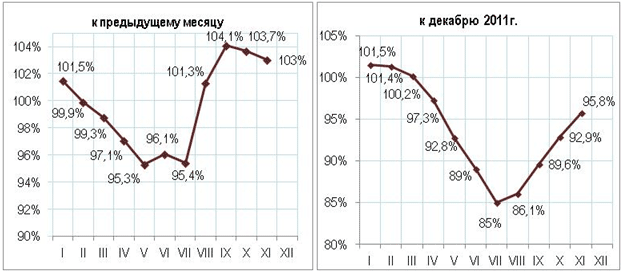 Темпы роста цен (относительно предыдущего месяца) в ноябре несколько снизились, но продолжают оставаться высокими – 103%, что в целом соответствует ежегодной динамике цен. Относительно декабря 2011 г. цены по-прежнему остаются ниже, в ноябре они составили 95,8%. За весь период с января по ноябрь 2012 г. средние по РФ цены на сырое молоко ни в один месяц не превысили уровень цен в 2011 г. 
Рис. 2. Динамика средних закупочных цен на сырое коровье молоко в 2011г. и в январе - ноябре 2012г.(руб./т) 
Источник: аналитический центр «СОЮЗМОЛОКО» по данным Росстата 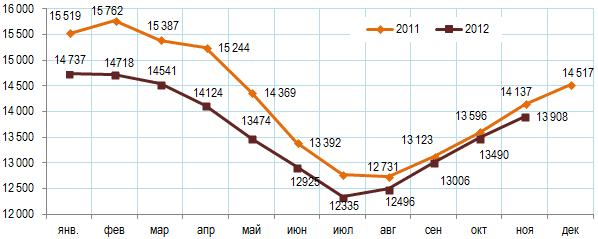 В ноябре во всех федеральных округах закупочные цены на сырое молоко выросли. Самый существенный рост цен – на 971 руб. за тонну молока произошел в Дальневосточном ф.о. В остальных округах прирост колебался в пределах от 150 руб./т в Приволжском ф.о. до 880 руб./т в Сибирском ф.о. 
Динамика средних закупочных цен на сырое молоко по федеральным округам РФ в 2012г. (руб./т)Источник: аналитический центр «СОЮЗМОЛОКО» по данным Росстата 

Средние закупочные цены на сырое молоко в регионах, где производятся основные объемы молока (руб./т) Источник: аналитический центр «СОЮЗМОЛОКО» по данным Росстата10.01.2013 Федеральный округянв.февмарапрмайиюниюлавгсеноктнояЦентральный ф.о.14 97214 92114 74814165133451281711 9631215312 89513 53714 212Северо-Западный ф.о.15 70715 80115 81715422147951443714 1671432514 24814 66915 122Южный ф.о.14 77115 11115 11914925145021362013 4791331213 50614 13114 749Северо-Кавказский ф.о.13 84614 16514 02613989135711309712 7871281512 77013 37913 575Приволжский ф.о.13 59113 53013 26412792120821151411 1601137912 51612 82512 975Уральский ф.о.14 95715 11815 15315004146901447214 0271405314 04214 54615 122Сибирский ф.о.15 17715 12714 98814565139351325512 7091294413 26114 07614 956Дальневосточный ф.о.24 22320 87220 84620677208922034319 4231832018 71618 92419 895Регионянв.февр.мартапр.майиюньиюльавг.сеноктнояРеспублика Татарстан12 91312 85512 72312 24112358109401075110 79311 13011 65312 250Краснодарский край14 77015 17415 24015 14114816138931378913 58413 73414 34514 912Московская область15 63515 56114 96814 78814459141311401213 97314 04014 36314 751Алтайский край15 46715 38314 99314 37713328125871213912 29412 66813 60114 520Республика Башкортостан13 23813 31813 04512 28811533108391046410 78111 48812 35513 074Новосибирская область15 35715 38515 14314 53613863129581211812 41112 94714 24615 330Удмуртская Республика12 92412 95612 93312 79912358119371155711 67511 42711 86612 827Ленинградская область16 31516 22817 29416 43215753155181532915 60615 48415 86216 462Кировская область12 93812 94613 09512 85512365119561189712 01712 21912 30012 782Свердловская область15 18015 20615 21315 05314848145531424814 26414 60314 89615 320